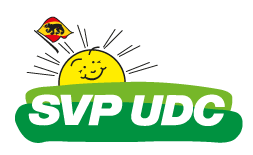   SVP Aegerten-Brügg  ist eine Sektion der Schweizerischen Volkspartei des Kantons Bern und dem SVP Wahlkreisverband Biel-Seeland angeschlossen.Gegründet am 13.März 2014Unsere Sektion verfolgt folgende Hauptziele:Die Erhaltung der Unabhängigkeit des Landes und Volk auf der Grundlage der Neutralität.Den Schutz der verfassungsmässigen Rechte.Die Sicherheit der Bürger.Die fortschrittliche und effiziente Ausgestaltung bürgernahen Gemeinden.Die Ausrichtung der Politik auf die Bedürfnisse von Wirtschaft und Gesellschaft in den Gemeinden Aegerten und Brügg.Die Förderung und Erhaltung der Familien.Die wirtschaftliche und soziale Einbindung im Kanton Bern.Die SVP Aegerten-Brügg beteiligt sich an der politischen Willensbildung in den beiden Gemeinden.Vorstand und Sekretariat:Präsident: Kocher Urs Alte Bernstrasse 6 2558 Aegerten Tel. 032 373 64 92 Mobile 079 657 94 93Vize-Präsident: Hässig Werner Kanalweg 30 2555 Brügg Tel. 032 372 73 15 Mobile  079 743 42 21Sekretariat: Kocher Heidi Alte Bernstrasse 6 2558 Aegerten Tel. 032 373 64 92 E-Mail: dc-kocher@bluewin.ch